حضرات السادة والسيدات،تحية طيبة وبعد،ناقشت لجنة الدراسات 2 لقطاع تقييس الاتصالات في اجتماعها الأخير (جنيف، 8-17 نوفمبر 2023) المعلومات المتاحة في القائمة التلخيصية لقيود الخدمة (https://www.itu.int/pub/T-SP-SR.1-2012) التي يمكن الاطلاع عليها من خلال النشرة التشغيلية (https://www.itu.int/pub/T-SP-OB) تحت القسم "قيود الخدمة". ولم تحدَّث هذه القائمة منذ عام 2012.والغرض من هذه الرسالة المعممة تحديث القائمة لتضمينها المعلومات المتعلقة بقيود الخدمة القائمة في بيئة وطنية بحيث يكون ما هو غير مسموح به في إطار الولاية القضائية الوطنية واضحاً وشفافاً قدر الإمكان عملياً. فمنذ التحديث الأخير للقائمة، تطورت بيئة الاتصالات/تكنولوجيا المعلومات والاتصالات، وأصبح من المهم تحديث القائمة مجدداً‎.‏وأشجع الدول الأعضاء على اتخاذ الإجراءات التالية فيما يتعلق بالقائمة التلخيصية لقيود الخدمة:‎1)	التحقق مما إذا كانت المدخلات المرتبطة بالبيئة الوطنية في الوثائق المذكورة أعلاه لا تزال صالحة.2)	تزويد ‎مكتب تقييس الاتصالات ‏بمعلومات محدثة عن قيود الخدمة المطبقة في البيئة الوطنية والتي يمكن إدراجها في القائمة التلخيصية لقيود الخدمة.3)	فيما يتعلق بالدول الأعضاء التي ليس لديها حالياً أي مدخلات في القائمة التلخيصية لقيود الخدمة، تزويد مكتب تقييس الاتصالات ‏بهذه المعلومات.وتُدعى الدول الأعضاء إلى تقديم ردودها إلى أمانة مكتب تقييس الاتصالات (‎tsbtson@itu.int) ‏بحلول ‎31 ‏يناير ‎2024 ‏لإدراجها في قائمة تلخيصية محدثة لقيود الخدمة. وسيعلن عن الردود الواردة بعد هذا التاريخ في النشرة التشغيلية.وتفضلوا بقبول فائق التقدير والاحترام.سيزو أونوي
مدير مكتب تقييس الاتصالات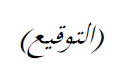 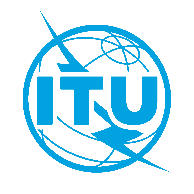 الاتحـاد الدولـي للاتصـالاتمكتب تقييس الاتصالاتجنيف، 28 نوفمبر 2023المرجع:TSB Circular 157SG2/RCإلى:-	إدارات الدول الأعضاء في الاتحادنسخة إلى:-	أعضاء قطاع تقييس الاتصالات بالاتحاد؛-	المنتسبين إلى قطاع تقييس الاتصالات المشاركين في أعمال لجنة الدراسات 2؛-	الهيئات الأكاديمية المنضمة للاتحاد؛-	رئيس لجنة الدراسات 2 لقطاع تقييس الاتصالات ونوابه؛-	مدير مكتب تنمية الاتصالات؛-	مدير مكتب الاتصالات الراديويةالهاتف:+41 22 730 5415إلى:-	إدارات الدول الأعضاء في الاتحادنسخة إلى:-	أعضاء قطاع تقييس الاتصالات بالاتحاد؛-	المنتسبين إلى قطاع تقييس الاتصالات المشاركين في أعمال لجنة الدراسات 2؛-	الهيئات الأكاديمية المنضمة للاتحاد؛-	رئيس لجنة الدراسات 2 لقطاع تقييس الاتصالات ونوابه؛-	مدير مكتب تنمية الاتصالات؛-	مدير مكتب الاتصالات الراديويةالفاكس:+41 22 730 5853إلى:-	إدارات الدول الأعضاء في الاتحادنسخة إلى:-	أعضاء قطاع تقييس الاتصالات بالاتحاد؛-	المنتسبين إلى قطاع تقييس الاتصالات المشاركين في أعمال لجنة الدراسات 2؛-	الهيئات الأكاديمية المنضمة للاتحاد؛-	رئيس لجنة الدراسات 2 لقطاع تقييس الاتصالات ونوابه؛-	مدير مكتب تنمية الاتصالات؛-	مدير مكتب الاتصالات الراديويةالبريد الإلكتروني:tsbsg3@itu.intإلى:-	إدارات الدول الأعضاء في الاتحادنسخة إلى:-	أعضاء قطاع تقييس الاتصالات بالاتحاد؛-	المنتسبين إلى قطاع تقييس الاتصالات المشاركين في أعمال لجنة الدراسات 2؛-	الهيئات الأكاديمية المنضمة للاتحاد؛-	رئيس لجنة الدراسات 2 لقطاع تقييس الاتصالات ونوابه؛-	مدير مكتب تنمية الاتصالات؛-	مدير مكتب الاتصالات الراديويةالموضوع:تحديث القائمة التلخيصية لقيود الخدمةتحديث القائمة التلخيصية لقيود الخدمة